                            ROYAL OAK INTERNATIONAL SCHOOL			         SR. SEC. C.B.S.E. AFFILIATED		        HOLIDAY HOMEWORK (SESSION 2018-19)Subject: Math 							             Class I Sec: __Name: ________							              Roll no: ___Q1. Match the numbers with their number names.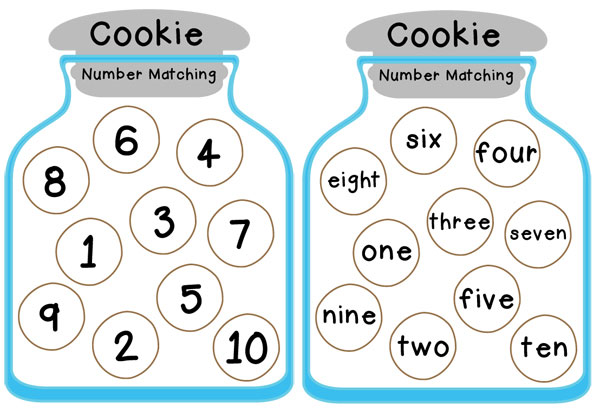 Q2. Complete the picture with matching the dots. 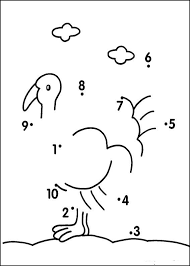 Q3. Fill in the place holder.
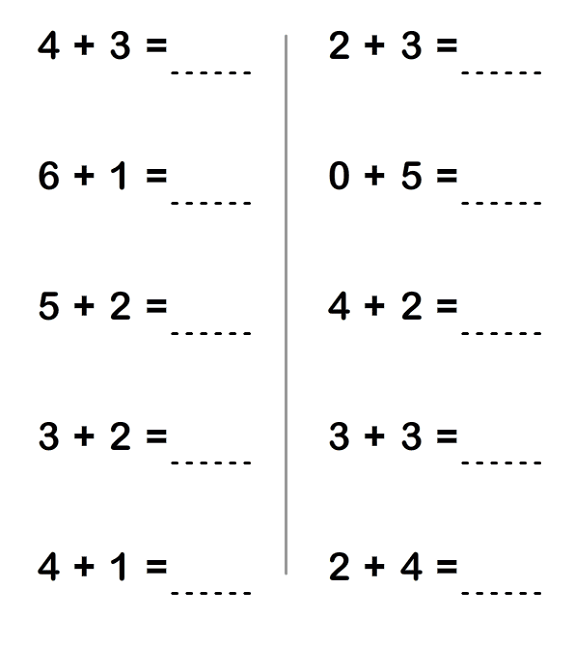 Q4. Solve the followings.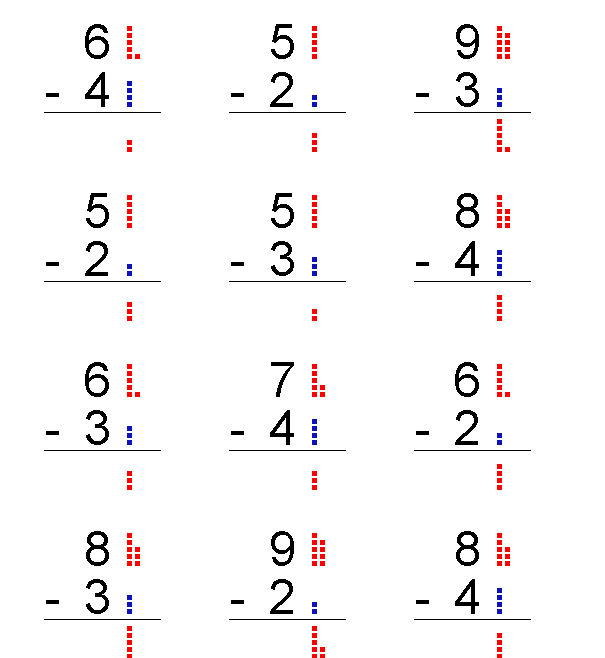  Q5. Problem Sums.	Jill had 9 pencils. She gave away 4 pencils to Sam. How many pencil  does she have now?Tina had 8 donuts. Out of which she ate 5. How many donuts are left now?               Sam has 5 pens and Dan has 2 pens. How many pens are there in all?We see 2 Bugs and then we see 4 more bugs. How many bugs did we see in all?Q6. Fill in the placeholder.	BEFORE			BETWEEN				AFTER	____ 8				   3 ____5				 9  ____             ____ 7				   5 ____ 7				7  ____             ____ 5				   1 ____ 3				3  ____            ____ 4                                             8  ____ 10				1  ____Q7. Color the one which is different in each row.Q8. Add them in columns.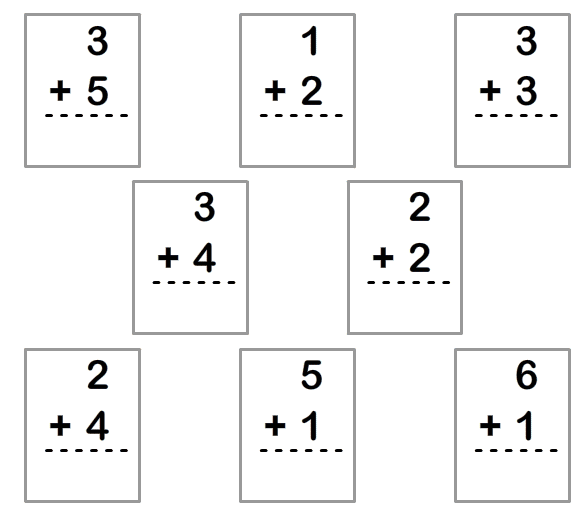 Q9. Put the correct symbol < , > or =.6            5						d) 4             49           2						e) 5           73            2						f) 1            7Q10. Fill in the missing numbers: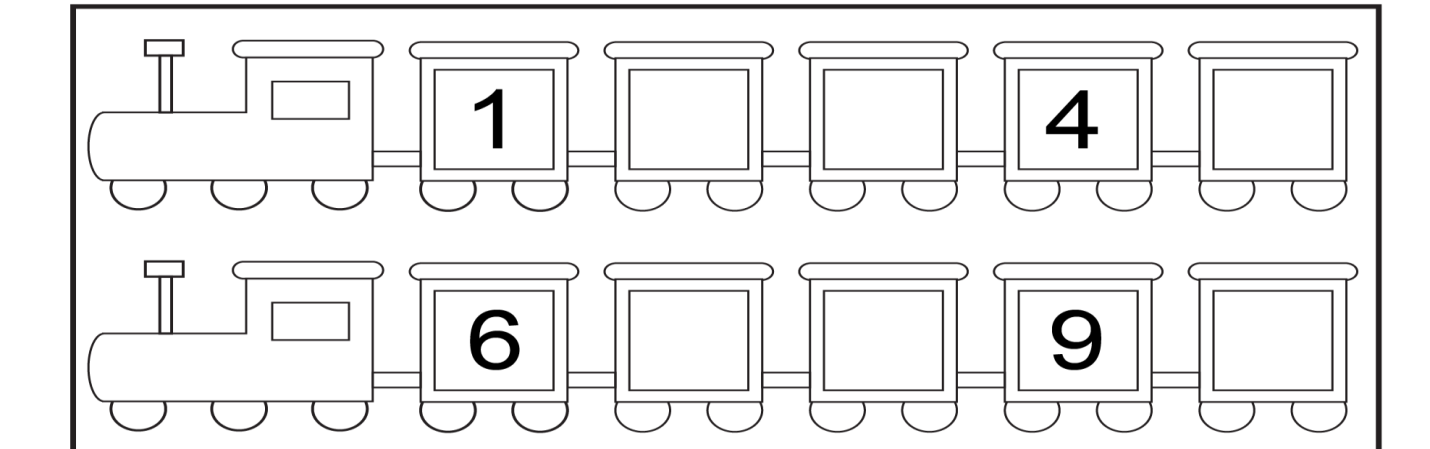 Q11. Fill in the blanks.____ is before 3.					d) 3 is after ____._____ is after 10.					e)  9 is before ________ is between 7 and 10.				f) 4 is between ____ and 6.